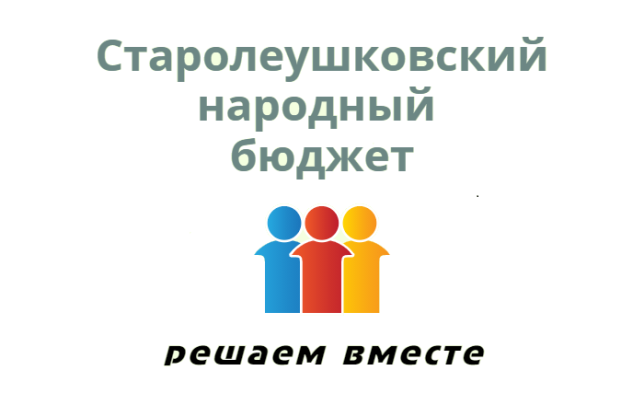 ОБЪЯВЛЕНИЕ 17 января 2022 ГОДА в 16.00 часовсостоится собрание жителей с повесткой дня:Итоговое голосование по выбору проекта для участия в краевом конкурсе по отбору проектов местных инициатив муниципальных образований Краснодарского края.Определение вклада населения (суммы, работы) в ходе реализации выбранного проекта. Место проведение собрания: дом культуры станицы Старолеушковской. (при себе иметь средства индивидуальной защиты)